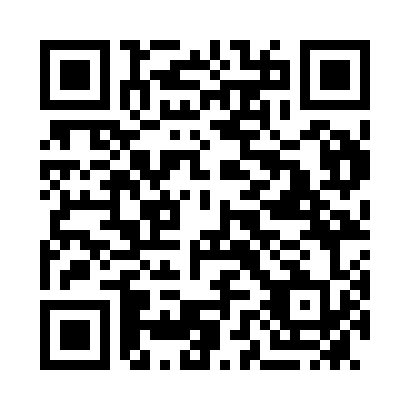 Prayer times for Sandstone, AustraliaWed 1 May 2024 - Fri 31 May 2024High Latitude Method: NonePrayer Calculation Method: Muslim World LeagueAsar Calculation Method: ShafiPrayer times provided by https://www.salahtimes.comDateDayFajrSunriseDhuhrAsrMaghribIsha1Wed5:096:2912:003:085:306:462Thu5:106:3012:003:075:306:453Fri5:106:3012:003:075:296:444Sat5:116:3112:003:065:286:445Sun5:116:3112:003:055:276:436Mon5:126:3211:593:055:276:427Tue5:126:3311:593:045:266:428Wed5:136:3311:593:045:256:419Thu5:136:3411:593:035:256:4110Fri5:146:3411:593:035:246:4011Sat5:146:3511:593:025:236:4012Sun5:156:3511:593:025:236:3913Mon5:156:3611:593:015:226:3914Tue5:156:3711:593:015:226:3815Wed5:166:3711:593:005:216:3816Thu5:166:3811:593:005:216:3717Fri5:176:3811:593:005:206:3718Sat5:176:3911:592:595:206:3619Sun5:186:3911:592:595:196:3620Mon5:186:4011:592:585:196:3621Tue5:196:4111:592:585:186:3522Wed5:196:4112:002:585:186:3523Thu5:206:4212:002:585:176:3524Fri5:206:4212:002:575:176:3525Sat5:206:4312:002:575:176:3426Sun5:216:4312:002:575:166:3427Mon5:216:4412:002:575:166:3428Tue5:226:4412:002:565:166:3429Wed5:226:4512:002:565:166:3430Thu5:236:4512:002:565:156:3331Fri5:236:4612:012:565:156:33